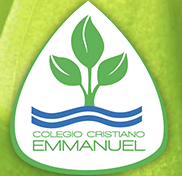 PLAN DE TRABAJO  6to BásicoSEMANA 16 AL 20 DE MARZOSEMANA 23 AL 27 DE MARZONombre profesorAsignaturaPlan de trabajoSemanaXimena RodríguezCiencias Naturales. Leer en el texto las páginas 212,213 y responder la actividad de la página 213 “Interpretar información acerca de los usos del agua en Chile.Leer en el texto las páginas 214 y 215. Responder en el cuaderno las preguntas de la página 215 “Analizar información sobre la escasez de agua. 1º y 2º semana